前日練習について　お世話になっております。大会までいよいよ2週間をきってまいりました。　このたびは、大会前日18日の練習場所についてお知らせいたします。　本大会前日は、開催競技場がJリーグによる専用利用により本連盟が使用できない状況でございます。また、近隣の競技場におきましても専用利用が入っており、練習場所の確保が困難な状況でございます。そこで、前日練習を以下の競技場で行っていただきたいと思います。記●大和なでしこスタジアム（大和スポーツセンター陸上競技場）・アクセス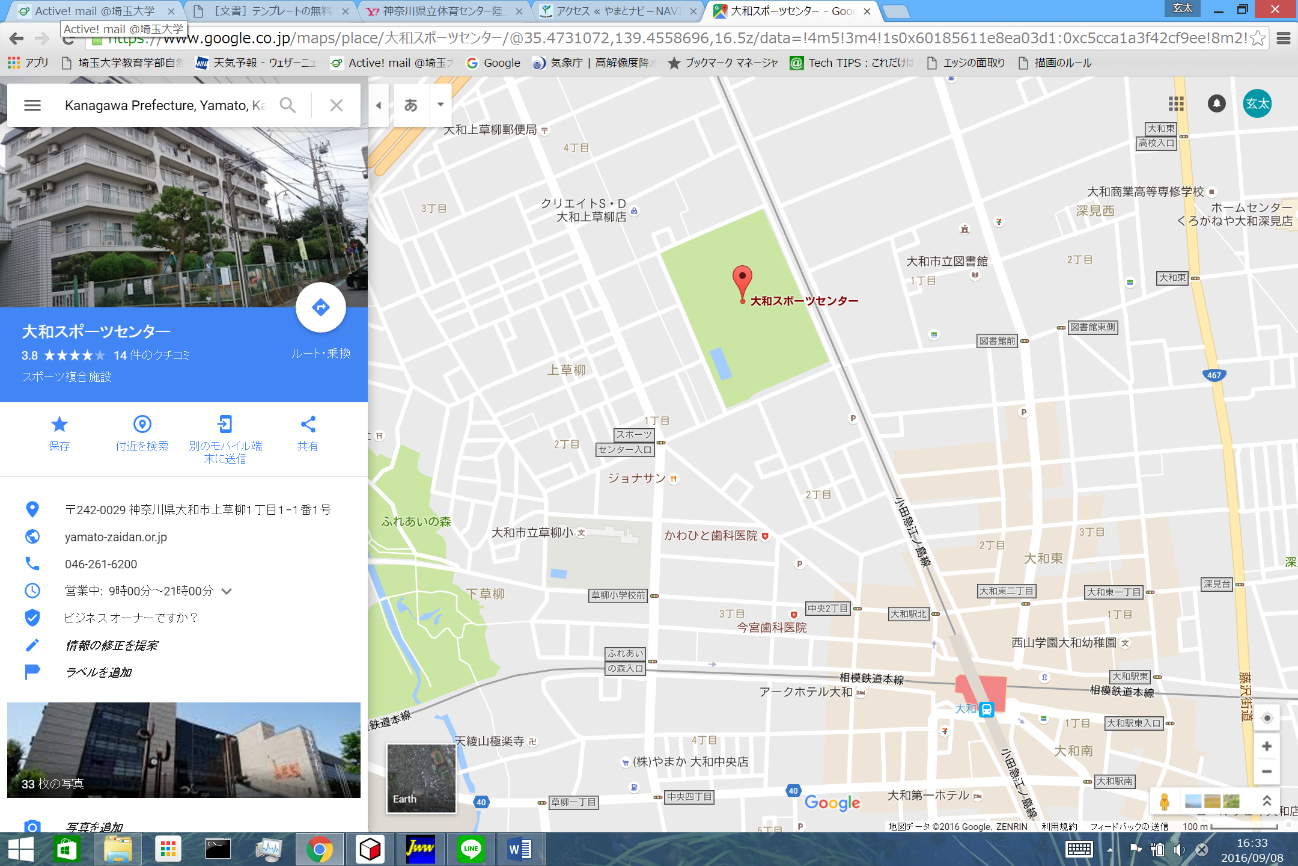 〒242-0029　　　　　小田急線、または相模鉄道「大和」駅より徒歩5分神奈川県大和市上草柳1－1－1
Tel:046-261-6200・利用時間・料金13:00~17:00　17:00~21:00　　個人利用４００円・HPアドレスhttp://www.yamato-zaidan.or.jp/sportscenter/track以上次ページに続く以上の競技場での練習をおこなっていただく形になります。大和なでしこスタジアムは個人利用のみになり、本連盟での専用利用ではございません。なお大型の駐車場がなく、公共交通機関のご利用をお願いするかたちとなります。　遠方の大学様は大型バスでの移動になるかと存じます。お手数ではございますが、大型バスの駐車はご遠慮いただき、宿泊場所から公共の交通機関でのご移動をお願いいたします。　また、そのほかの海老名陸上競技場は専用利用、小田原市城山陸上競技場、善行陸上競技場は改修工事のためご利用いただくことができませんので、ご注意ください。各校の皆様にはご不便をおかけすることになり申し訳ありませんが、よろしくお願いいたします。ご質問やご意見等ございましたら、以下の連絡先までご連絡をお願いいたします。